Як фізичній особі отримати електронний цифровий підпис (ЕЦП)?Отримати електронного цифрового підпису (ЕЦП) можна через Приватбанк чи будь-який акредитований центр сертифікації ключів (АЦСК), для оформлення знадобиться паспорт громадянина України та довідка про присвоєння ідентифікаційного номера.Перший спосібЯкщо ви є клієнтом Приватбанку, можете отримати ЕЦП через систему Приват24.1. Зайдіть у меню «Усі послуги»/«Бізнес»/«Завантажити сертифікат».
2. Заповніть заявку на отримання сертифіката. Зверніть увагу, що поле «E-mail» обов’язкове для заповнення. Зверніть увагу на написання прізвищі, імені та по-батькові – вони мають співпадати с паспортними даними. Не забудьте перевірити точність написання електроної пошти з дотриманням прописних літер.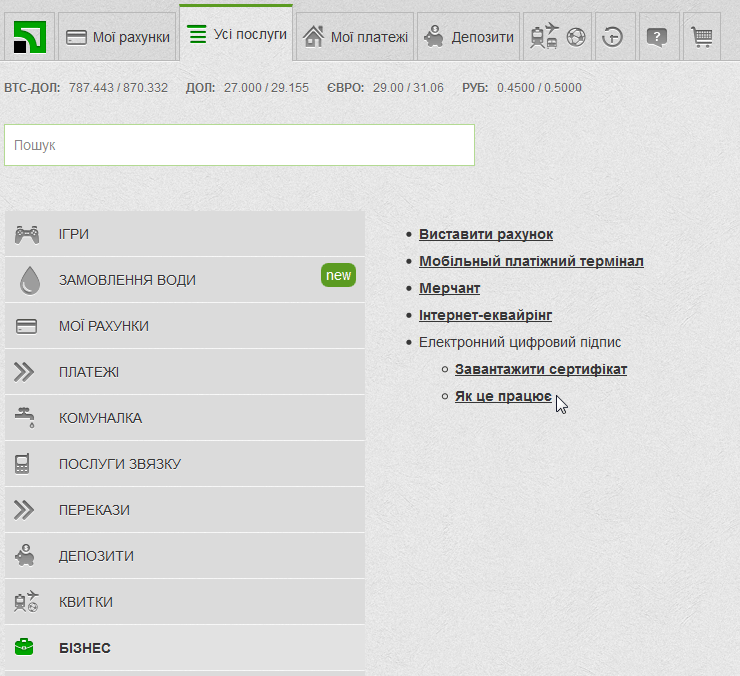 Після перевірки даних натисніть одну з кнопок: «Дані вірні» або «Дані невірніі».
3. Оберіть директорію, в якій у вас є права на запис, для створення в ній файлу – сховища ключів.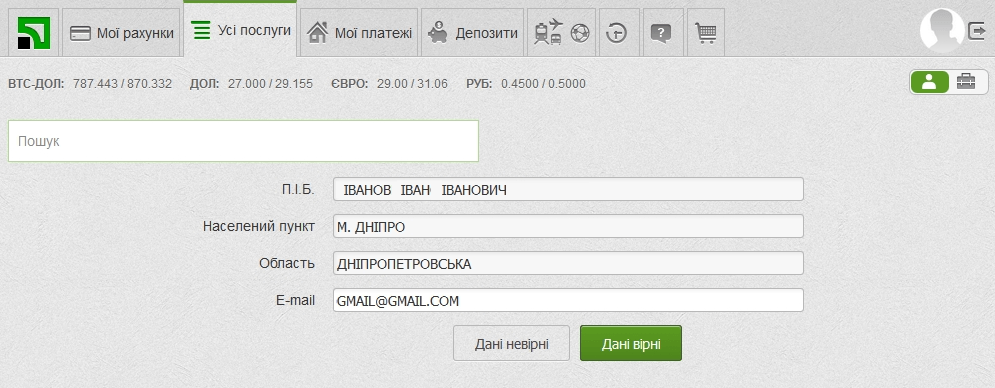 
4. Створіть пароль на файл – сховище ключів. Мінімальна довжина паролю – 8 символів, він може включати у себе букви латинського алфавіту та цифри.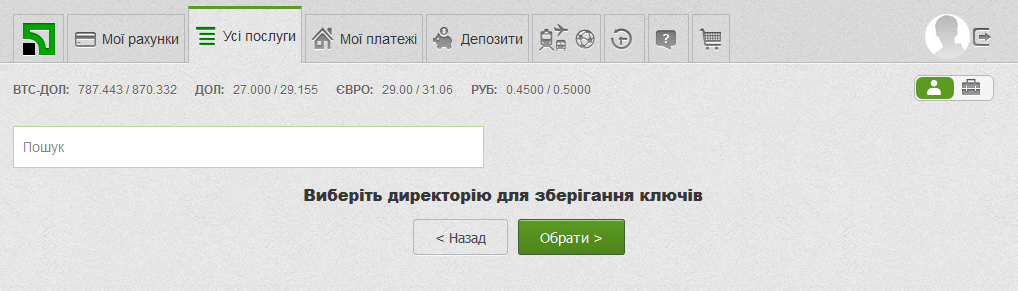 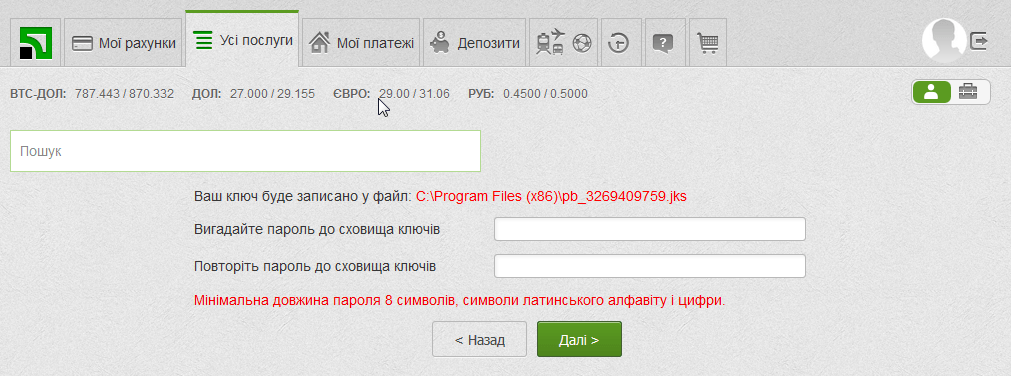 5. На наступній сторінці пароль, що надійшов у SMS або мобільному додатку Privat24. Встановіть галочку навпроти пункту «Я ознайомлений та згоден з Умовами та правилами надання банківських послуг і підтверджую коректність даних відправлених мною» та натисніть «Далі».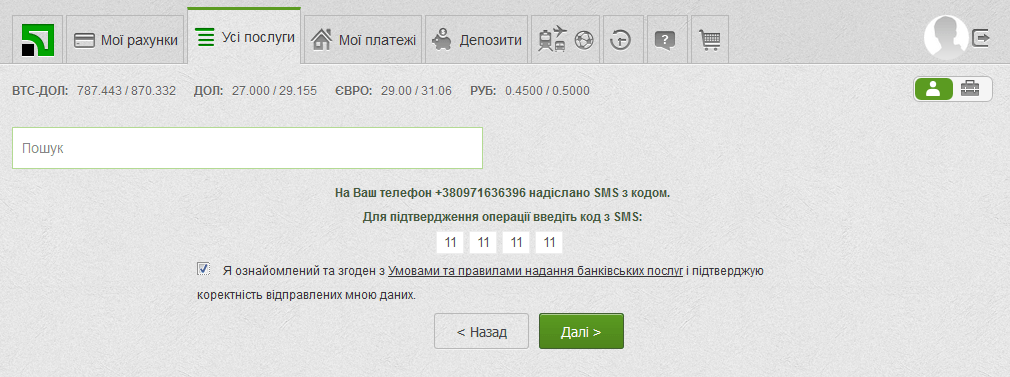 6. Заявка на отримання сертифіката сформується автоматично. З’явиться вікно з відповідним повідомленням та інформацією щодо сертифіката.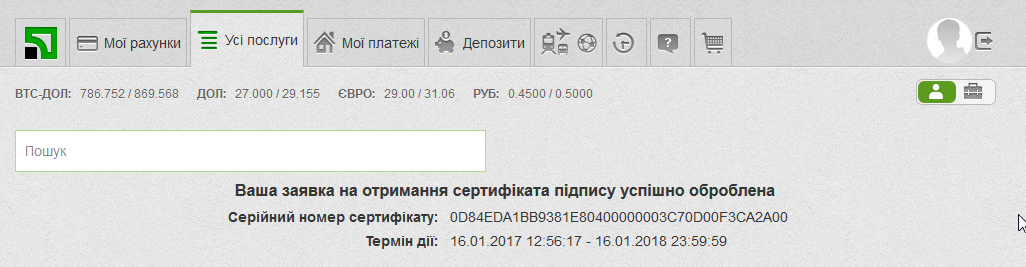 Другий спосібВи можете отримати ЕЦП через будь-який з центрів реєстрації. Для цього треба буде виконати 4 кроки:зібрати документи;зареєструватися в одному з Центрів сертифікації;прийти в Центр з документами та чистим носієм інформації (флеш-пам*ять чи диск DVD-R);за допомогою фахівців згенерувати ключі та записати їх на носій.Які документи вам знадобляться:Реєстраційна картка (для фізичної особи) встановленого зразка, заповнена та підписана у двох примірниках;Копія паспорта підписувача (копії 1-2 сторінок (3-6 за наявності відміток) та сторінка з відміткою про реєстрацію місця проживання) або копія паспорта виготовленого у формі картки, що містить безконтактний електронний носій (копії лицьового та зворотного боку та копія паперового витягу з Держреєстру про адресу реєстрації місця проживання, або копія Довідки про реєстрацію місця проживання фізособи), або паспорта громадянина України для виїзду за кордон з відміткою про постійне місце проживання в іноземній державі, засвідчена підписом власника;Копія картки платника податків, засвідчена підписом власника.. За наявності у паспорті реєстраційного номера облікової картки платника податків відповідно до вимог Положення про реєстрацію фізосіб у Держ реєстрі фізосіб – платників податків, затвердженого наказом Міндоходів від 10.12.2013 №779, замість копії картки платника податків може бути подана копія сторінки паспорта з відповідною відміткою. (У разі, якщо через релігійні переконання фізична особа відмовилась від реєстраційного номеру облікової картки платника податків, копія картки платника податків не подається, замість цього подається копія сторінки паспорту з відміткою про таку відмову).Для іноземних громадян: копія посвідчення на постійне (тимчасове) місце проживання, засвідчена підписом власника, або паспорт громадянина іншої країни із нотаріально засвідченим перекладом на українську мову.Завантажити комплект документів одним файлом можна ТУТ.Завантажити форми документів:Реєстраційна картка (для фізичної особи)Зразок заповнення Реєстраційної картки (для фізичної особи)У якому з центрів зареєструватися?Повний список Центрів сертифікації доступний за посиланням.